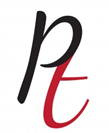 Congratulations on making the important decision to apply for the Youth Leadership Academy!This packet contains everything you need to apply.  Please make sure everything is completed and returned to your respective school representative by October 1, 2019.Here is a checklist to make sure your application is complete and ready to go:You and your parent must sign and return the attendance agreement form.Your school administrator must approve the Application.Your one page essay must be returned with the completed Application.One teacher reference and one community reference must be returned to your respective school representative in an envelope provided to them by you.  Make sure you fill out the top of each recommendation form so we know who is being recommended.If you have any questions, contact Staci Vickers at 478-230-0200. I am here to help you.Thanks for your interest inPulaski County Youth Leadership Academy